Year 6 Maths
Developing activityLesson 1
LO: TBAT identify sequences and patterns.
Success Criteria:Model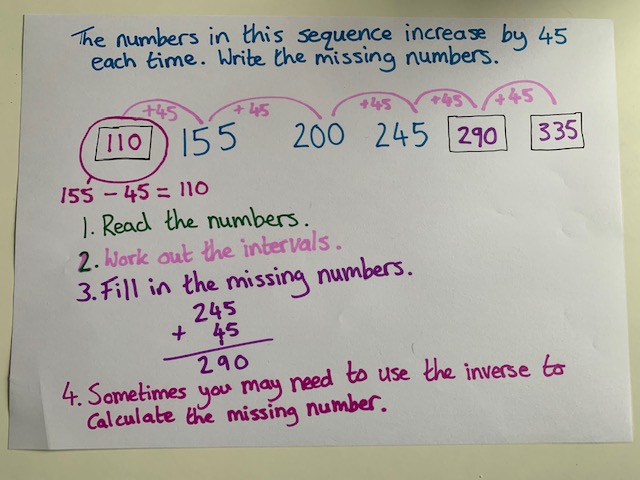 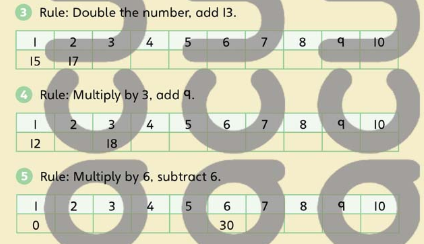 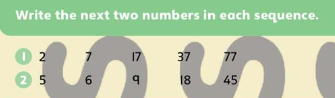 Year 6 Maths   
Expected/ Greater depth activity
Lesson 1
LO: TBAT solve problems including number patterns and sequences.
Task:You are going apply your knowledge to solve several problems including number patterns and sequences.Success Criteria:Recap:

	          
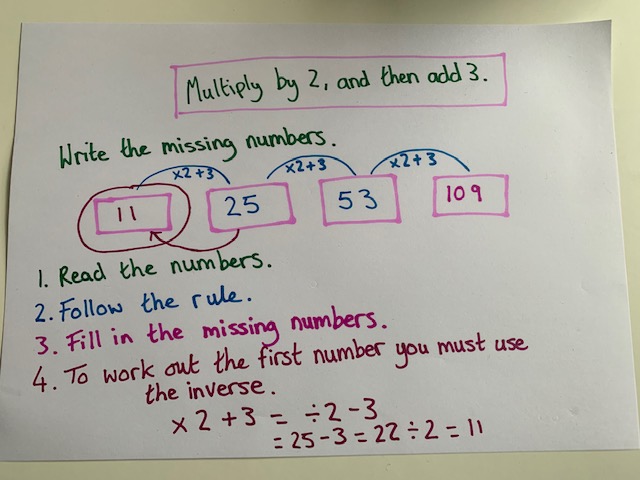 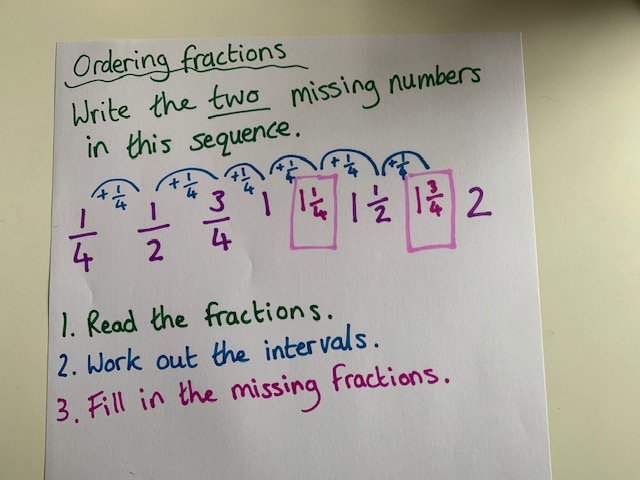 Year 6 Maths
Main activity
Complete at least 2 columns, more if you can!Identify the numbers in the sequence.Count on from each number to identify the pattern.Be aware that some patterns may increase or decrease by different amounts.Identify the numbers in the sequence.Count on from each number to identify the pattern.Be aware that some patterns may increase or decrease by different amounts.Explain your answer using examples from the sequence.Task 1Task 2Task 3Task 4PracticeComplete the number sequences.20, 31, 42, __ , __ , __ , __ . 26, 23, 20, __ , __ , __ , __ .11, 17, 23, __ , __ , __ , __ .-16, -9, -2, __ , __ , __ , __ .133, 130, 127, __ , __ , __ .-25, -20, -15, __ , __ , __ , __ .Arithmetic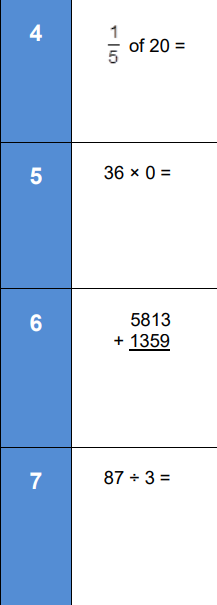 Problem Solving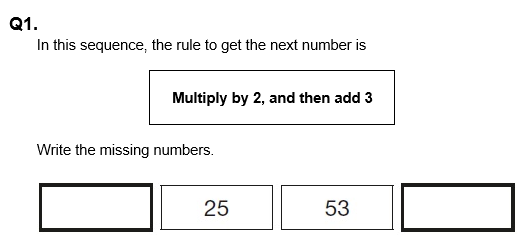 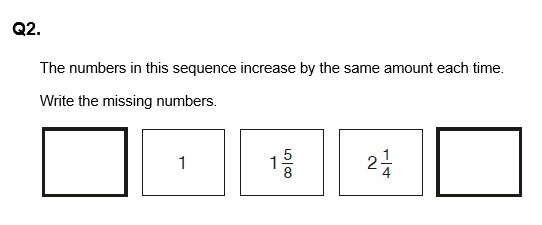 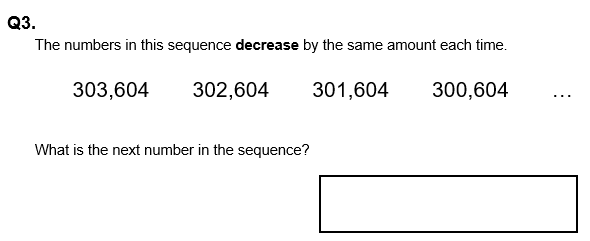  Reasoning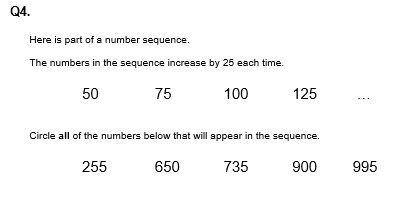 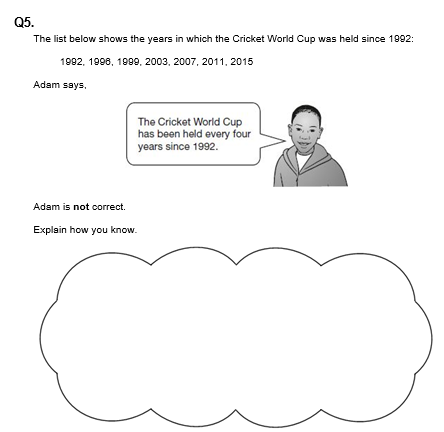 